EVERYONE IS WELCOME 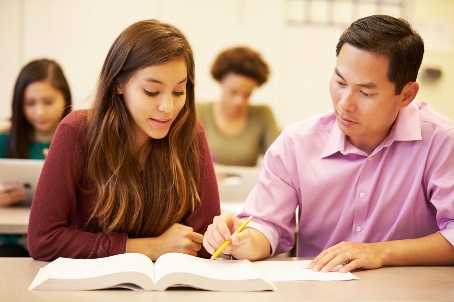 Calling all Paralegal and Business Law StudentsMy name is Sandra Peterman, your Paralegal and Business Law Tutor at the ARC Center located in the library on the beautiful Cuyamaca College campus. I graduated from the Cuyamaca College Paralegal Program in the Fall of 2018. I am currently a senior at PLNU working on my BA degree in Organizational Management and will be graduating in July 2019. I will be starting Law School at California Western School of Law in the Spring of 2020. I am the embedded tutor for the following Paralegal courses and Business Law Courses on the following evenings: Legal Research and Writing, PARA 132 with Professor Brandon Baker every Monday from 6:30-9:20 PM beginning on January 28, 2019.Administrative Law, PARA 120, with Professor Judge Rucker every Thursday from 6:30-9:20 PM beginning on January 31, 2019. Business Law, BUS 125, with Professor Judge Rucker every Wednesday from 6:30 PM-9:20 PM beginning on February 20, 2019.  As your embedded tutor, it is my goal to facilitate you in-class, as well as in the Academic Resource Center, with content and study skills. Prior to each class, The QuickStart Paralegal Series will be meeting for a content specific workshop to spend time reviewing content from previous week’s lectures and review and discuss required readings for the week. This pre-workshop can help you to get a QuickStart on content specific subject matter. This in turn will help you retain (and absorb) concepts more effectively. In addition, having a group discussion with a question and answer time can help you prepare more effectively for quizzes and exams.These group workshops will be each day prior to class, on Wednesday nights from 4:30 PM – 6:00 PM. If you prefer an intimate session I am inviting you to schedule a private productive, enlightening 25-minute tutoring session with me at 619-660-4306. This will help you to get up to speed in the paralegal classes and/or business law class. I look forward to working with you in addressing your issues great and small. Through cooperation we can create a win, win situation to address the complexities of these classes. MY CURRENT HOURS OF AVAILABILITY ARE: Mondays from 12:30 – 4:30 PM at ARC Center C-102Wednesdays from 12:30 – 4:30 PM at the ARC Center C-102 Thursdays from 3:00 – 4:30 PM at ARC Center C-102I look forward to meeting each one of you personally and addressing your educational needs. I request that when you call to make the appointment that you will inform the front desk of your need as pre-preparation creates more effective use of the tutoring time. Because I am a student like you my hours of availability can change. Sincerely, Sandra Peterman                                                                              